お客様へのアンケートご協力のお願いこの施設は、南砺市の「南砺市観光客受入環境整備事業補助金」を活用し、市外から観光客の皆様を迎え入れるために快適な滞在環境を整備しています。つきましては利用者の皆さまから改修・整備についてお聞きするアンケートを実施し、今後の観光行政の推進を図りたいと考えています。アンケートの内容は統計的処理し、そのほかの目的には使用しません。ご協力お願いいたします。◆それぞれ該当する箇所に○印及び理由を記入してください。Ｑ１　お客様について教えてください。①　性　別　　　・女性　　・男性　　②　年　代　　　・20歳代　 ・30歳代　　・40歳代　　　　　　　　　　　　・50歳代　 ・60歳代　　・70歳代以上　　③　お住まい　　・市内※ 　  ・県内(市町村名 　　   　) ・県外(都道府県名     　) ・海外(国名　　　　　　)　　　※市内の方はＱ５へＱ２　今回、南砺市へ来られた主な目的は何ですか。　　・観光　　　・仕事　　　 ・学習、調査 　・合宿　　・スポーツ　・イベント　 ・里帰り       ・その他(        )Ｑ３　南砺市に来られたのは何回目ですか。初めて 　・2～4回目  ・5～9回目    ・10回以上Ｑ４　南砺市までどの交通手段は何ですか。（複数回答可）マイカー ・レンタカー ・タクシー ・鉄道（北陸新幹線・その他） ・飛行機路線バス ・貸切バス   ・高速バス ・その他(        )Ｑ５　南砺市内の交通手段は何ですか。（複数回答可）マイカー ・レンタカー ・タクシー ・鉄道・路線バス  ・貸切バス   ・その他(        )Ｑ６　この施設を利用されるのは何回目ですか。初めて 　・2～4回目  ・5～9回目    ・10回以上Ｑ７　この施設を利用されて、満足度はいかがですか。・満足している　　　　　 ・やや満足しているどちらともいえない 　 ・ やや不満である不満である（理由：　　　　　　　　　　　　　　　　　　　　　）＜裏面に続きます＞Ｑ８　またこの施設を利用したいですか。ぜひ利用したい　　　　・ 機会があれば利用したい利用したくない　　　　・ わからない※市内の方はＱ１１へＱ９　また南砺市を訪れたいですか。ぜひ訪れたい　　　　  ・ 機会があれば訪れたい訪れたくない　　  　　・ わからないＱ１０　南砺市の観光や宿泊の情報はどのように入手されましたか。（複数回答可）　　・旅行雑誌やガイドブック　・インターネット　・テレビやラジオ　　・旅行代理店　・観光協会等へ問い合わせ　・知人に聞いて　　・ポスターやパンフレット　・その他（　　　　　）Ｑ１１　その他、お気付きの点がありましたら自由にお書きください。　以上でアンケートは終了です。ご協力ありがとうございました。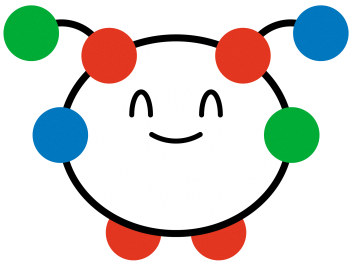 